POLA KOMUNIKASI DALAM KEGIATAN KEAGAMAAN PADA ANAK(Studi Tentang Kegiatan Religi di SDN Lontar Baru Serang )SKRIPSI Diajukan Sebagai Salah Satu SyaratUntuk Memperoleh Gelar Sarjana Sosial (S.Sos)Pada Jurusan Komunikasi dan Penyiaran Islam Fakultas Dakwah Universitas Islam Negeri Sultan Maulana Hasanuddin Banten 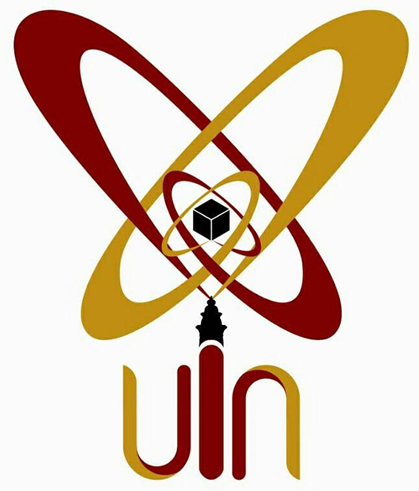 Oleh:LILIS KURNIATINIM: 143300494FAKULTAS DAKWAHUNIVERSITAS ISLAM NEGERISULTAN MAULANA HASANUDDIN BANTEN2018 M/1440 H